	Женева, 16 сентября 2011 годаУважаемая госпожа,
уважаемый господин,1	По просьбе председателя 15-й Исследовательской комиссии "Инфраструктуры оптических транспортных сетей и сетей доступа" имею честь сообщить Вам, что указанная Исследовательская комиссия, собрание которой состоится с 5 по 16 декабря 2011 года, намеревается применить для утверждения вышеупомянутого проекта новой Рекомендации процедуру, описанную в разделе 9 Резолюции 1 (Йоханнесбург, 2008 г.) ВАСЭ.2	Название, краткое изложение и место размещения предлагаемого к утверждению проекта новой Рекомендации МСЭ-Т приводятся в Приложении 1.3	Просьба ко всем Государствам – Членам МСЭ, Членам Сектора, Ассоциированным членам или академическим учреждениям, располагающим информацией о принадлежащим им или другим сторонам патентах, которые могут полностью либо частично охватывать элементы проекта предлагаемой к утверждению Рекомендации, сообщить об этом БСЭ в соответствии с общей патентной политикой для МСЭ-Т/МСЭ-R/ИСО/МЭК.Имеющаяся патентная информация доступна в онлайновом режиме на веб-сайте МСЭ-Т (www.itu.int/ITU-T/ipr/).4	Учитывая положения раздела 9 Резолюции 1, заранее благодарю Вас за информацию о том, дает ли ваша администрация 15-й Исследовательской комиссии полномочия рассмотреть на своем собрании проект указанной новой Рекомендации на предмет ее утверждения, направленную в мой адрес до 25 ноября 2011 года 2400 UTC.Если какие-либо Государства-Члены сочтут, что рассматривать Рекомендацию на предмет ее утверждения не следует, им необходимо сообщить о причинах такого неодобрения и указать, какие возможные изменения могли бы способствовать дальнейшему рассмотрению и утверждению проекта указанной новой Рекомендации.5	В случае если 70% или более Государств-Членов в своих ответах выскажутся за рассмотрение на собрании Исследовательской комиссии проекта указанной новой Рекомендации на предмет ее утверждения, одно пленарное заседание 16 декабря 2011 года будет отведено для применения процедуры утверждения.В связи с этим предлагаю вашей администрации направить на собрание своего представителя. Администрациям Государств – Членов Союза предлагается сообщить фамилии глав их делегаций. Если ваша администрация желает быть представленной на собрании признанной эксплуатационной организацией, научной или промышленной организацией либо иным объединением, занимающимся вопросами электросвязи, то в соответствии с п. 239 Статьи 19 Конвенции МСЭ необходимо должным образом сообщить об этом Директору БСЭ.6	Повестка дня и вся соответствующая информация, касающаяся собрания 15-й Исследовательской комиссии, будут предоставлены в Коллективном письме 8/15.7	После собрания Директор БСЭ в Циркулярном письме уведомит о принятом по данной Рекомендации решении. Эта информация будет также опубликована в Операционном бюллетене МСЭ.С уважением,Малколм Джонсон
Директор Бюро
стандартизации электросвязиПриложение: 1ПРИЛОЖЕНИЕ 1
(к Циркуляру 231 БСЭ)Краткое изложение текста и указание на место его размещенияПроект новой Рекомендации МСЭ-Т G.9964 − Унифицированные высокоскоростные приемопередатчики для организации проводных домашних сетей – спецификация относящихся к спектру сегментовCOM 15 – R 23 (будет предоставлен)Краткое изложениеВ Рекомендации МСЭ-Т G.9964 указаны параметры управления, которые определяют требования к спектральному содержанию, маске спектральной плотности мощности (СПМ), определяются набор инструментов для обеспечения снижения СПМ при передаче, средства измерения этой СПМ при передаче по телефонным проводам, линиям электропроводки и коаксиальному кабелю, а также допустимая общая мощность передачи на определенном полном сопротивлении оконечной нагрузки. Рекомендация дополняет спецификацию архитектуры системы и физического уровня (PHY), содержащуюся в Рекомендации МСЭ-Т G.9960, спецификацию уровня линии передачи данных (DLL) в Рекомендации МСЭ-Т G.9961, а также изменения и добавления к этим Рекомендациям, определяющим приемопередатчик MIMO для организации домашних сетей, который описан в Рекомендации МСЭ-Т G.9963. ______________Бюро стандартизации 
электросвязи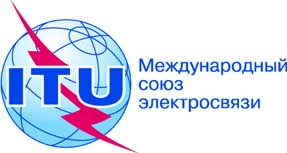 Осн.:Циркуляр 231 БСЭ
COM 15/GJ–	Администрациям Государств – Членов СоюзаТел.:
Факс:
Эл. почта:+41 22 730 6356
+41 22 730 5853
tsbsg15@itu.intКопии:–	Членам Сектора МСЭ-Т–	Ассоциированным членам МСЭ-Т–	Академическим организациям – Членам МСЭ-Т–	Председателю и заместителям председателя 15-й Исследовательской комиссии–	Директору Бюро развития электросвязи–	Директору Бюро радиосвязиПредмет:Собрание 15-й Исследовательской комиссии, имеющее целью утверждение
проекта новой Рекомендации МСЭ-Т G.9964 в соответствии с положениями раздела 9 Резолюции 1 (Йоханнесбург, 2008 г.) ВАСЭ 
Женева, 16 декабря 2011 года